Olga Želenská • Drápalovánáměstí Míru 16/117, 120 00 Praha 2 ■ • Vinohrady1ČO:66052858 DIČ : 6062201112MĚŠŤANSKÁ BESEDA PLZEŇ s.r.o.Dominikánská 3301 00 PlzeňUzavírají smtouvu o zájezdovém podstavenídatum a začátek představení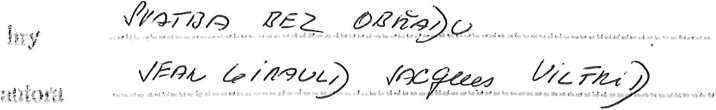 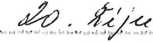 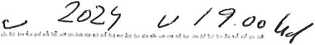 Pořadatel se zavazuje, aby se představení uskutečnilo	.zjistit volné šatny pro • 4 ženy	4 mužizajistil přípoj minidisku či jiné do zesilovačůzajistit parkování automobilůzabezpečit přistup pro stavbu kulis, otevření zvukové a osvětlovací kabiny dvě hodiny před představenímuhradit autorský honorář 17% brutto Dilia Praha	,7 Krátkého 1; 190 03 Praha 9Za odehrané představení uhradí pořadatel Olze Želenské - Drápalové// doprava	Avie ■ divadelní kulisyMikrobus -  herci a technický personálosobní auto •■ v případě, že v představení hraje víc herců než 7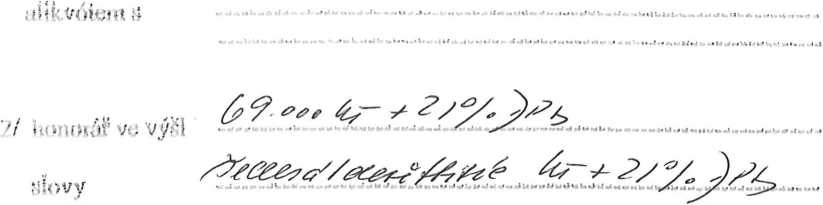 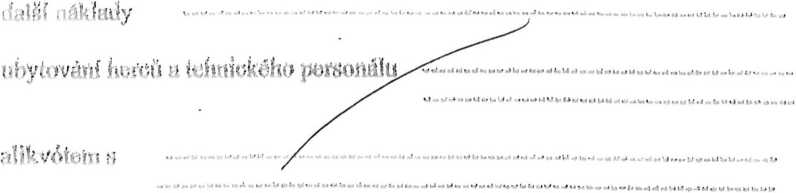 V případě, že se představení neuskuteční z důvodů onemocnění, provozních důvodů, či jiných, pořadatel souhlasí s náhradním termínem.Platba pořadatele proti vystavené faktuře: 1/ na konto Olga Želenská - Drápalová2/ v den odehraného představení proti faktuřeV Praze ………….                                                           V Plzni ……………………..                                                                                                  